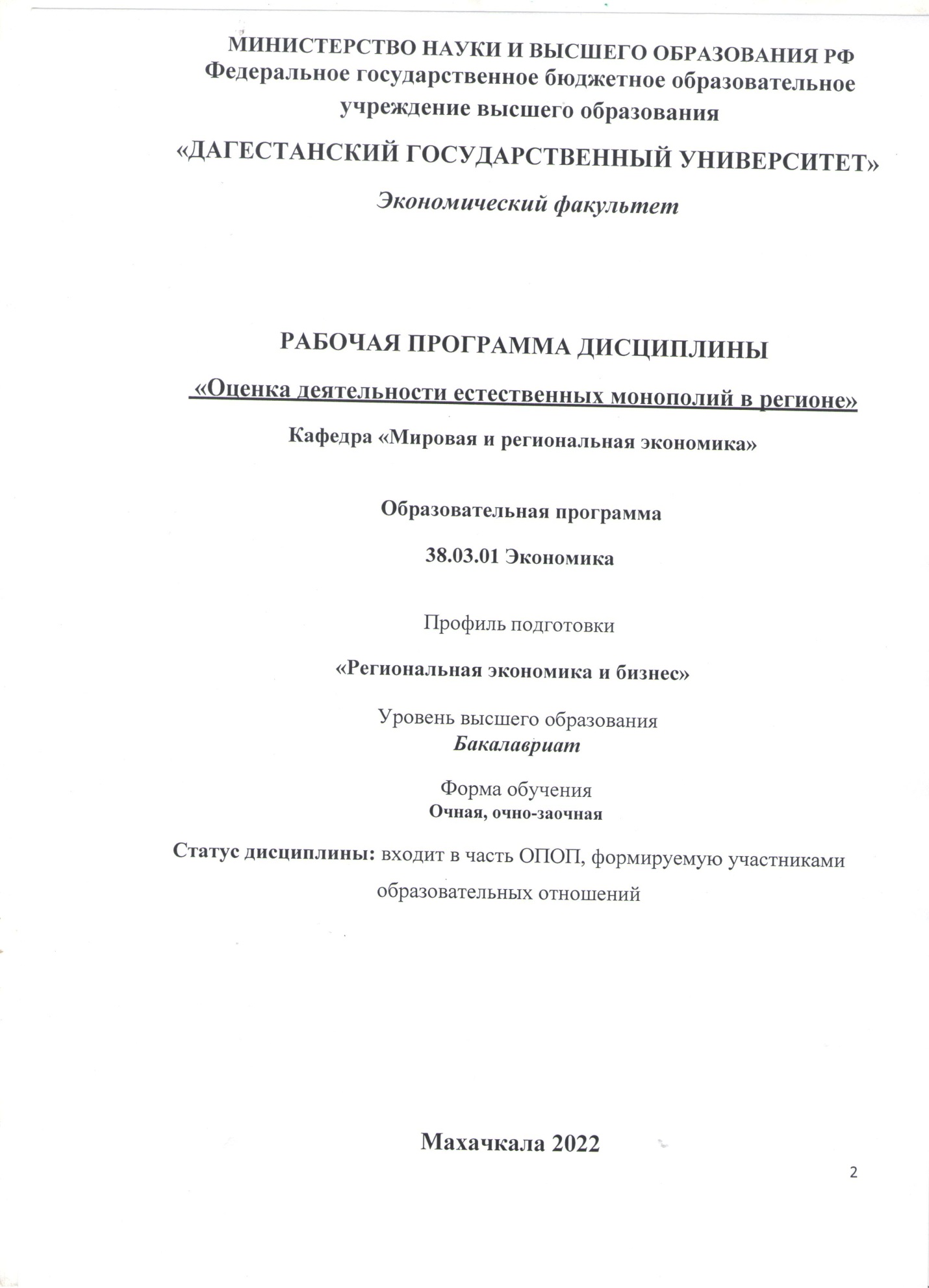 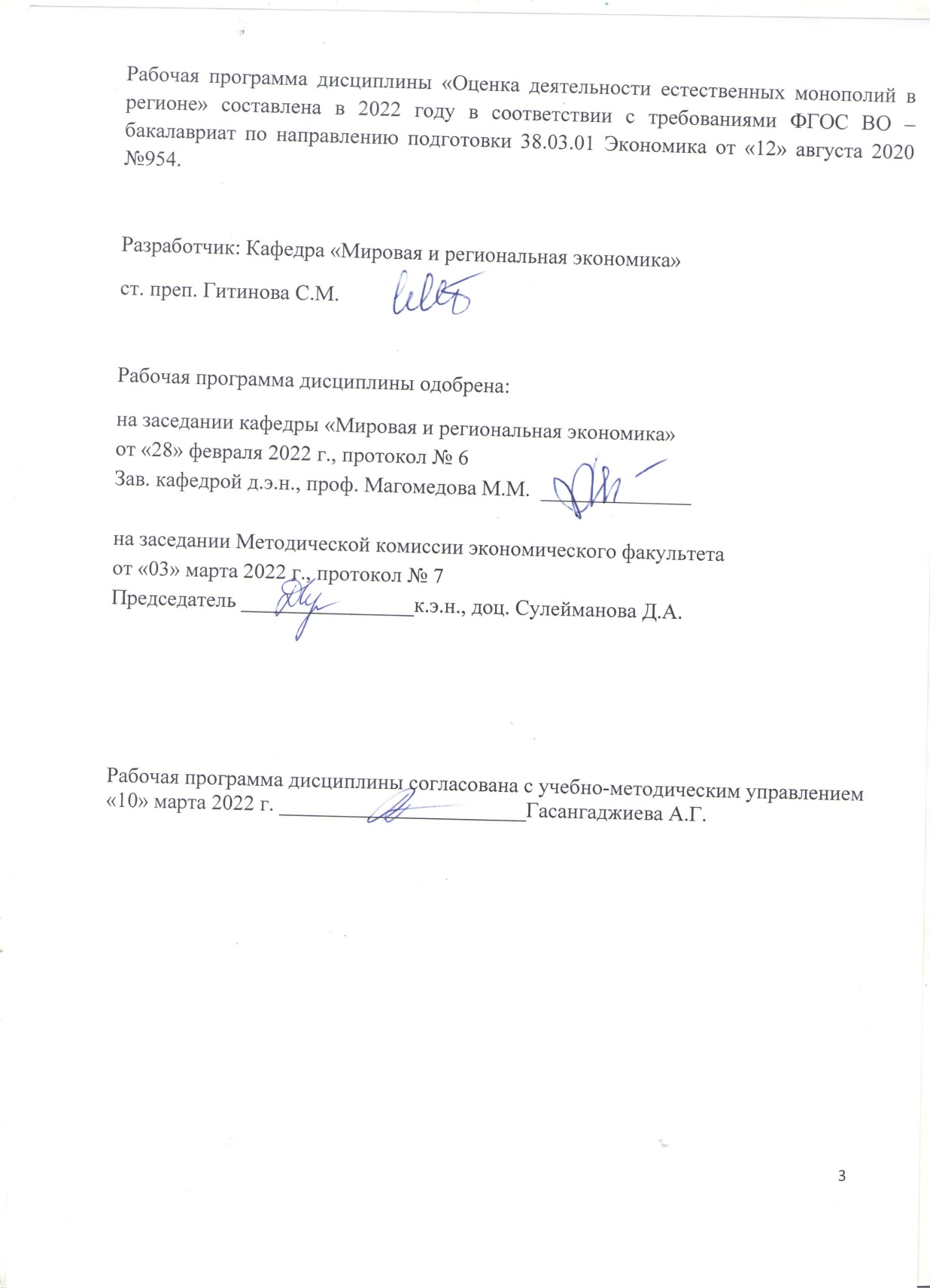 СОДЕРЖАНИЕАннотация рабочей программы дисциплиныДисциплина «Оценка деятельности естественных монополий в регионе» входит в обязательную часть ОПОП бакалавриата по направлению 38.03.01 Экономика, направленность (профиль) Региональная экономика и бизнес. Дисциплина реализуется на экономическом факультете кафедрой «Мировая и региональная экономика».Дисциплина нацелена на формирование следующих компетенций выпускника: общепрофессиональных – ОПК-1, ОПК-4.Преподавание дисциплины предусматривает проведение следующих видов учебных занятий: лекции, практические занятия, самостоятельная работа.Рабочая программа дисциплины предусматривает проведение следующих видов контроля успеваемости в форме контрольной работы и промежуточный контроль в форме зачета.Объем дисциплины 2 зачетных единиц, в том числе 72 академических часа по видам учебных занятий.(форма обучения –очная)(форма обучения – очно-заочная)1. Цели освоения дисциплиныЦелями освоения дисциплины «Оценка деятельности естественных монополий в регионе» являются:- раскрытие содержания предпринимательской деятельности, этапов карьеры, качеств, компетенций и ответственности современного предпринимателя, а также теоретического и практического бизнес-планирования и экономической экспертизы бизнес-идей. Для достижения поставленной цели в рабочей программе: • определены сущность и содержание предпринимательской деятельности, ее формирование и становление; • представлена эволюция типов предпринимателей; • проанализированы основные этапы создания собственного бизнеса, его регистрации и поддержки; • изучены становление и карьера знаменитых людей в бизнесе.В результате освоения учебной дисциплины студент должен знать:- понятие предпринимательской деятельности;- классификацию форм и видов предпринимательской деятельности;- понятие внутренней и внешней среды предпринимательства;- организационно-правовые формы предпринимательской деятельности;- структуру и последовательность разработки бизнес-плана.В результате освоения учебной дисциплины студент должен уметь:- зарегистрировать предприятие;- открыть счет в банке; - получить лицензию, разрешение;- выбрать систему налогообложения;- вести учет доходов и расходов;- уметь организовать маркетинг в системе предпринимательства;- составить бизнес-план;- оценивать финансовое состояние и деловую активность организации;- закрыть бизнес.2.Место дисциплины в структуре ОПОП бакалавриатаДисциплина «Оценка деятельности естественных монополий в регионе» входит в обязательную часть ОПОП по направлению 38.03.01 Экономика, профиль подготовки Региональная экономика и бизнес.Для изучения данной учебной дисциплины необходимы следующие предшествующие дисциплины: Экономика организации; Микроэкономика. Обучающиеся должны быть готовы после освоения дисциплин математического и профессионального циклов применять данные навыки, обобщая и применяя их в системе при изучении дисциплины «Основы предпринимательской деятельности».Освоение дисциплины «Основы предпринимательской деятельности» дает необходимые знания и умения для применения их в практической деятельности. Эти знания помогут студенту оценить вклад каждого вида деятельности, сектора, хозяйствующего субъекта экономики в достижении социально-экономических результатов развития экономики; самостоятельно работать с научной и учебной литературой; свободно оперировать статистической терминологией при анализе социально-экономических отношений. Данная дисциплина важна для последующего изучения дисциплин программы по направлению 38.03.01 Экономика, профиль подготовки Региональная экономика и бизнес.3. Компетенции обучающегося, формируемые в результате освоения дисциплины (перечень планируемых результатов обучения) .4. Объем, структура и содержание дисциплины.4.1. Объем дисциплины составляет 2 зачетных единиц, 72 академических часа.4.2. Структура дисциплины.(форма обучения – очная)(форма обучения – очно-заочная)4.3. Содержание дисциплины, структурированное по темам (разделам).4.3.1. Содержание лекционных занятий по дисциплине «Оценка деятельности естественных монополий в регионе»Модуль 1. Содержание предпринимательской деятельности.Тема 1. Содержание предпринимательской деятельности. Виды бизнесаСущность и основные черты предпринимательской деятельности. Эволюция определения понятия «предпринимательство». Становление предпринимательства в России. Правовая сущность предпринимательства. Модель качеств и компетенций предпринимателя. Основные компетенции предпринимателя. Модель качеств предпринимателя.Виды предприятий в зависимости от размера бизнеса. Крупный бизнес. Малый бизнес. Средний бизнес. Виды бизнеса на основе критерия собственности. Производственный бизнес. Виды бизнеса в зависимости от вида деятельности. Виды бизнеса в зависимости от вида выпускаемой продукции (вида работ). Виды бизнеса в зависимости от структуры предприятия. Виды бизнеса в зависимости от источника финансирования. Виды бизнеса в зависимости от распределения прибыли. Виды бизнеса в зависимости от организационно-правовой формы собственности. Виды бизнеса в зависимости от формы объединения предприятий.Тема 2. Предпринимательская среда. Выбор формы предпринимательской деятельностиСущность предпринимательской среды. Внутренняя предпринимательская среда. Внешняя предпринимательская среда. Государственное регулирование предпринимательской среды.Понятие предприятия и его признаки. Виды организационно-правовых форм предприятий. Выбор организационно-правовой формы предприятия.Тема 3. Бизнес-планирование. Этапы создания бизнесаПонятие планирования бизнеса и его задачи. Цель и задачи бизнес-плана. Теоретические положения бизнес-планирования. Структура и содержание бизнес-плана. Бизнес-планирование финансово-экономической деятельности фирмы. Решение об открытии собственного дела. Поиск и выбор бизнес-идеи. Основное содержание бизнес-плана. Партнеры для бизнеса.Тема 4. Регистрация собственного бизнесаДокументация при регистрации. Распределение долей. Последовательность действий при регистрации собственного бизнеса. Как выбрать банк. Как выбрать адрес регистрации бизнеса. Получение лицензии, сертификация бизнеса.Модуль 2. Экономика бизнесаТема 5. Экономика бизнеса. Ценообразование в бизнесеОсновные фонды. Организация и планирование заработной платы. Себестоимость продукции и услуг. Прибыль и рентабельность. Экономическая эффективность и методы ее определения. Понятие цены. Информация для ценообразования. Ценовая политика и ценовая стратегия фирмы. Затратное и ценностное ценообразование. Формирование и этапы ценовой политики предприятия. Выбор типа ценовой стратегии. Тема 6. Система налогообложения в Российской Федерации.Управление персоналом предприятияОсновы налоговой системы. Налогообложение предприятий и предпринимателей. Оптимизация налогов и налоговые технологии. Налоговые льготы.Механизм участия персонала в управлении. Команда менеджера. Эффективность команды.Тема 7. Культура предпринимательстваРиски в бизнесеСущность культуры предпринимательства. Возникновение культуры предпринимательства. Предпринимательская этика и этикет.Сущность предпринимательского риска и его классификация. Основные источники риска. Пути снижения рисков.Тема 8. Документирование предпринимательской деятельности.Государственное управление и развитие предпринимательской деятельностиРаспорядительные документы. Деловая переписка. Справочно-аналитические документы. Организация системы документооборота. Проблемы и перспективы развития малого бизнеса в России. Государственная поддержка малого бизнеса. Государственная поддержка малого бизнеса: региональный аспектТема 9. Инновационная деятельность в предпринимательстве.Организация и планирование жизни и деятельности предпринимателяСущность инновационной деятельности предприятия. Субъекты инновационного предпринимательства. Основы инвестирования и организации инноваций. Значение фактора времени и причины его потерь. Приоритеты деятельности предпринимателя. Еженедельник предпринимателя: планы бизнеса и личной деятельности.4.3.2.Темы практических и семинарских занятийМодуль 1. Содержание предпринимательской деятельности.Тема 1. Содержание предпринимательской деятельности. Виды бизнесаВопросы к теме:1. Сущность и основные черты предпринимательской деятельности. 2. Эволюция определения понятия «предпринимательство». 3. Становление предпринимательства в России. 4. Правовая сущность предпринимательства. 5. Модель качеств и компетенций предпринимателя.6. Виды предприятий в зависимости от размера бизнеса. 7. Виды бизнеса на основе критерия собственности. 8. Виды бизнеса в зависимости от вида деятельности. 9. Виды бизнеса в зависимости от вида выпускаемой продукции (вида работ). 10. Виды бизнеса в зависимости от структуры предприятия. 11. Виды бизнеса в зависимости от источника финансирования. 12. Виды бизнеса в зависимости от распределения прибыли. 13. Виды бизнеса в зависимости от организационно-правовой формы собственности. 14. Виды бизнеса в зависимости от формы объединения предприятий.Литература: Ссылка на учебно-методическую литературу, указанную в п.8 - 1,2,3,4Тема 2. Предпринимательская среда. Выбор формы предпринимательской деятельностиВопросы к теме:Сущность предпринимательской среды. Внутренняя предпринимательская среда. Внешняя предпринимательская среда. Государственное регулирование предпринимательской среды.Понятие предприятия и его признаки.Виды организационно-правовых форм предприятий. Выбор организационно-правовой формы предприятия.Литература: Ссылка на учебно-методическую литературу, указанную в п.8 - 1,2,3,4Тема 3. Бизнес-планирование. Этапы создания бизнесаВопросы к теме:Понятие планирования бизнеса и его задачи. Цель и задачи бизнес-плана. Теоретические положения бизнес-планирования. Структура и содержание бизнес-плана. Бизнес-планирование финансово-экономической деятельности фирмы. Решение об открытии собственного дела. Поиск и выбор бизнес-идеи. Основное содержание бизнес-плана. Партнеры для бизнеса.Литература: Ссылка на учебно-методическую литературу, указанную в п.8 - 1,2,3,4Тема 4. Регистрация собственного бизнесаВопросы к теме:Документация при регистрации. Распределение долей. Последовательность действий при регистрации собственного бизнеса. Как выбрать банк. Как выбрать адрес регистрации бизнеса. Получение лицензии, сертификация бизнеса.Литература: Ссылка на учебно-методическую литературу, указанную в п.8 - 1,2,3,4Модуль 2. Экономика бизнесаТема 5. Экономика бизнеса. Ценообразование в бизнесеВопросы к теме:Основные фонды. Организация и планирование заработной платы. Себестоимость продукции и услуг. Прибыль и рентабельность. Экономическая эффективность и методы ее определения.Понятие цены. Информация для ценообразования. Ценовая политика и ценовая стратегия фирмы. Затратное и ценностное ценообразование. Формирование и этапы ценовой политики предприятия. Выбор типа ценовой стратегии. Литература: Ссылка на учебно-методическую литературу, указанную в п.8 - 1,2,3,4Тема 6. Система налогообложения в Российской Федерации.Управление персоналом предприятияВопросы к теме:Основы налоговой системы. Налогообложение предприятий и предпринимателей. Оптимизация налогов и налоговые технологии. Налоговые льготы.Механизм участия персонала в управлении. Команда менеджера. Эффективность команды.Литература: Ссылка на учебно-методическую литературу, указанную в п.8 - 1,2,3,4Тема 7. Культура предпринимательстваРиски в бизнесеВопросы к теме:Сущность культуры предпринимательства. Возникновение культуры предпринимательства. Предпринимательская этика и этикет.Сущность предпринимательского риска и его классификация. Основные источники риска. Пути снижения рисков.Литература: Ссылка на учебно-методическую литературу, указанную в п.8 - 1,2,3,4Тема 8. Документирование предпринимательской деятельности.Государственное управление и развитие предпринимательской деятельностиВопросы к теме:Распорядительные документы. Деловая переписка. Справочно-аналитические документы. Организация системы документооборота. Проблемы и перспективы развития малого бизнеса в России. Государственная поддержка малого бизнеса. Государственная поддержка малого бизнеса: региональный аспектЛитература: Ссылка на учебно-методическую литературу, указанную в п.8 - 1,2,3,4Тема 9. Инновационная деятельность в предпринимательстве.Организация и планирование жизни и деятельности предпринимателяВопросы к теме:Сущность инновационной деятельности предприятия. Субъекты инновационного предпринимательства. Основы инвестирования и организации инноваций. Значение фактора времени и причины его потерь. Приоритеты деятельности предпринимателя. Еженедельник предпринимателя: планы бизнеса и личной деятельности.Литература: Ссылка на учебно-методическую литературу, указанную в п.8 - 1,2,3,45. Образовательные технологииДля проведения лекционных и семинарских занятий используются различные образовательные технологии.При ведении семинарских занятий по данной дисциплине используются такие стандартные методы обучения, как тестирование, фронтальный опрос, индивидуальный опрос, метод малых групп и т.п.Кроме того, в процессе изучения дисциплины с целью повышения качества обучения предполагается использование научно-исследовательской работы студентов.Учебный процесс в современном вузе должен быть направлен не столько на передачу знаний и развитие умений и навыков у студентов, сколько на формирование у них адекватного условиям инновационной экономики реального поведения, соответствующего отношения к своей будущей профессии.С целью формирования и развития профессиональных навыков обучающихся в соответствии с требованиями ФГОС ВО по направлению подготовки предусматривается широкое использование в учебном процессе следующих форм активных и интерактивных форм проведения занятий: - презентаций с помощью проектора и интерактивной доски;- деловых и ролевых игр;- компьтерного тестирования, - анализа конкретных ситуаций;- тренингов;- использования возможностей Интернета и т.д.Для проведения лекционных и практических занятий используются различные образовательные технологии.При ведении практических занятий по данной дисциплине используются такие стандартные методы обучения, как тестирование, фронтальный опрос, индивидуальный опрос, метод малых групп и т.п.При ведении занятий определенное количество часов отведено интерактивным формам. Лекции при этом проводятся с использованием средств визуализации лекционного материала (мультимедийных презентаций) и применением таких методов и технологий, как дискуссия, проблемная лекция и т.п. При проведении практических занятий в интерактивной форме используются следующие методы: творческое задание, групповая дискуссия (полемика) по теме, деловая игра.Кроме того, в процессе изучения дисциплины с целью повышения качества обучения предполагается использование научно-исследовательской работы.К участию в проведении занятий привлекаются также представители российских компаний, государственных и общественных организаций.Применяя различные методы и формы обучения, необходимо учитывать, что занятия должны выполнять не только информационную функцию, но также и мотивационную, воспитательную и обучающую. Вузовская лекция должна выполнять не только информационную функцию, но также и мотивационную, воспитательную и обучающую. Информационная функция лекции предполагает передачу необходимой информации по теме, которая должна стать основой для дальнейшей самостоятельной работы студента. Мотивационная функция должна заключаться в стимулировании интереса студентов к науке. На лекции необходимо заинтересовывать, озадачить  студентов с целью выработки у них желания дальнейшего изучения той или иной экономической проблемы.Воспитательная функция ориентирована на формирование у молодого поколения чувства ответственности, закладку нравственных, этических норм поведения в обществе и коллективе, формирование патриотических взглядов, мотивов социального поведения и действий, финансово-экономического мировоззрения.Обучающая функция реализуется посредством формирования у студентов навыков работы с первоисточниками и научной и учебной литературой.6. Учебно-методическое обеспечение для самостоятельной работы, обучающихся по дисциплинеДля теоретического и практического усвоения дисциплины большое значение имеет самостоятельная работа студентов, она осуществляться студентами индивидуально и под руководством преподавателя. Самостоятельная работа по дисциплине, предусмотренная учебным планом в объеме 38 часов для очной формы и 40 часов для очно-заочной формы, направлена на более глубокое усвоение изучаемого курса, формирование навыков исследовательской работы и ориентирование студентов на умение применять теоретические знания на практике. Основными видами самостоятельной работы студентов в рамках освоения дисциплины «Малый и средний бизнес в регионе» выступают следующие:1) проработка учебного материала; 2) работа с электронными источниками;3) выполнение кейс-заданий; 4) обработка аналитических данных; 5) подготовка докладов к участию в тематических дискуссия; 6) работа с тестами и вопросами; 7) написание рефератов.Виды и формы контроля самостоятельной работы студентов в рамках освоения дисциплины «Основы предпринимательской деятельности»6.2. Методические рекомендации для подготовки к контрольной работеКонтрольная работа – одна из форм проверки и оценки усвоенных знаний, получения информации о характере познавательной деятельности, уровня самостоятельности и активности студентов в учебном процессе, эффективности методов, форм и способов учебной деятельности. Эта форма самостоятельной работы студента выявляет умение применять теоретические знания на практике, помогает проверить усвоение курса перед экзаменом. Виды контрольных работ: аудиторные/домашние: письменные, практические, фронтальные, индивидуальные. Виды и характер контрольных работ, их разнообразие зависят от содержания изучаемой темы, от объема самостоятельной подготовки по теме. Система заданий контрольных работ должна: - выявлять знания студентов по определенной теме (разделу); - выявлять понимание сущности изучаемых предметов и явлений, их закономерностей; - выявлять умение самостоятельно делать выводы и обобщения; - творчески использовать знания и навыки. При подготовке студентам необходимо освежить в памяти теоретические аспекты путем повторения/прочтения соответствующих параграфов учебников и учебных пособий, другой литературы, записей в тетради. Для начала необходимо составить список теоретических вопросов, по которым будет в ближайшее время проводиться работа. Желательно выписать их в отдельной тетради с приведением кратких ответов для их изучения. Важно, чтобы ответы не зазубривались, а понималась их суть. Студентам необходимо активнее пользоваться справочной литературой, уточнять непонятные моменты.Важным является практическое применение полученных ранее знаний – студентам необходимо решать различные задачи и проанализировать примеры, имеющиеся в литературе. Кроме того, студентам следует обратить внимание на выполненные ранее практические задания как в аудиторное время, так и самостоятельно и те задания, которые вызывали затруднения, следует решить еще раз.6.3. Методические рекомендации по работе над рефератомНаписание реферата является одной из важных форм самостоятельной учебной деятельности. Реферат – это самостоятельное произведение, свидетельствующее о знании литературы по предложенной теме, ее основной проблематики, отражающее точку зрения автора на данную проблему, умение осмысливать явления жизни на основе теоретических знаний.В процессе работы над рефератом можно выделить 4 этапа:- вводный – выбор темы, работа над планом и введением; - основной – работа над содержанием и заключением реферата; - заключительный – оформление реферата; - защита реферата (на занятии, студенческой конференции и т.д.). Работа над рефератом начинается с выбора темы исследования. Студент может воспользоваться как приведенным в рабочей программе перечнем тем рефератов, так и самостоятельно сформулировать тему и согласовать с преподавателем. При определении темы реферата нужно учитывать и его информационную обеспеченность (наличие литературных источников по теме). Выбрав тему реферата и изучив литературу, необходимо сформулировать цель работы и составить план реферата. Выполнены студентом реферат должен быть оформлен в соответствии с требованиями ГОСТа:- Введение - излагается цель и задачи работы, обоснование выбора темы и ее актуальность. Объем 1-2 стр.- Основная часть – точка зрения (выводы) автора на основе анализа литературы по теме реферата. В реферате необходимо показать новизну и самостоятельность в постановке проблемы, самостоятельность оценок и суждений автора по теме. Содержание реферата должно соответствовать теме, полно ее раскрывать. Все рассуждения нужно аргументировать.Информация должна быть краткой, но в то же время информативной, систематизированной и структурированной, легкой к восприятию. Объем 7-10 стр.- Заключение – формулируются краткие выводы и предложения. Выводы должны вытекать из содержания основной части. Объем 1-3 стр.- Список литературыВ реферате приветствуются рисунки и таблицы. К реферату могут быть Приложения в виде схем, таблиц, диаграмм и т.п. Требования к оформлению реферата1. Общий объем работы – 10-15 страниц;2. Шрифтосновной –14, Timesnewroman;3. Шрифт заголовка – 14, Timesnewroman, жирный;4. Цвет шрифта – черный (авто);5. Интервал – полуторный;6. Параметры страницы: вверх и нижн. – 2, лев. – 3, прав. – 1,57. Выравнивание – по ширине страницы;8. Название вопроса – по центру;9. Нумерация страниц – внизу по центру;10. В цифрах десятые (сотые) должны быть отделены запятой (22,2);11. Сокращения не допускаются;12. Список литературы оформляется согласно ГОСТу http://www.psystudy.com/index.php/forauthors/gost2008.html ;13. Ссылки на литературу в тексте обязательны.
Примерная тематика рефератовХарактерные черты предпринимательской деятельности в современных условиях.Современные проблемы развития предпринимательской деятельности за рубежом.Роль и значение современного бизнеса в экономике Российской Федерации.Формы и виды конкуренции в условиях перехода России к рыночной экономике.История российского предпринимательства.Развитие учения о предпринимательстве в ХХ веке.Роль инноваций в повышении конкурентоспособности предприятия.Инновационная функция малого предпринимательства.Роль и место инновационного предпринимательства в стабилизации государственной экономики.Инновационная деятельность как одно из основных направлений развития малого и среднего бизнеса.Психологические характеристики предпринимательской деятельности.Личные качества успешных предпринимателей на примере известных российских бизнесменов.Психологические особенности семьи и их роль в становлении личности будущего предпринимателя.Роль руководителя в деятельности коммерческого предприятия.Создание и регистрация частного (коллективного) предприятия.Сферы деятельности и организационно-правовые формы частного предпринимательства.Создание и организация малого бизнеса в России.Жизненный цикл предпринимательской организации.Современная система налогообложения в Российской Федерации: возможности и перспективы развития.Предпринимательская идея и ее значение в современном бизнесе.Основные ориентиры и методы поиска предпринимательской идее в современных условиях развития экономического пространства.Принятие решений как важнейшая функция руководителя.Сущность и содержание деловой стратегии предпринимателя, действующего в условиях жесткой конкуренции.Исследование и учет структуры потребностей на рынке при разработке деловой стратегии.Анализ конкретной ситуации в рыночных секторах.Технико-экономическое обоснование коммерческого проекта и его структура (на примере конкретного коммерческого проекта).Предпринимательский капитал: сущность, методы накопления и использования.Роль банковского кредита в финансировании деятельности предприятия.Особенности проведения лизинговых операций в Российской Федерации.Проблемы организации финансового планирования на предприятии.Кредитование юридических лиц в России: новые риски и возможности.Кадровое обеспечение предпринимательских организаций.Мотивация труда управленческого персонала.Совершенствование мотивации труда у сотрудников коммерческого предприятия.Маркетинг персонала как инструмент эффективной работы с персоналом и развития предприятия в условиях рыночных взаимоотношений.Проблемы управления персоналом в малом бизнесе.Оценка эффективности деятельности предприятия (на примере конкретного предприятия).Равновесие предпринимательской фирмы.Эффективное ценообразование в условиях рыночных отношений.Экономическая безопасность фирмы.Виды и формы страхования коммерческих рисков.Экономическая культура предпринимателей как фактор становления рыночного хозяйств.Малое предпринимательство как фактор увеличения занятости.Риск в предпринимательстве.Налогообложение предпринимательской деятельности.Развитие предпринимательства как основа конкурентной среды.Конкуренция в современных условиях России.Монополизация экономики и монополистическая конкуренция.Антимонопольная политика предпринимательства.Создание собственного дела.Предпринимательская тайна.Интеллектуальная собственность как объект инновационного предпринимательства.Порядок создания и регистрация инновационного предприятия.Ответственность субъектов предпринимательской деятельности.Предпринимательская среда.Документооборот и документальные системы в предпринимательстве.Автоматизированные информационные системы в предпринимательстве.Интеллектуальные информационные системы в предпринимательстве.Системы поддержки принятия решений и оценочные системы в предпринимательстве.Ответственность субъектов предпринимательской деятельности.Эволюция, сущность и особенности российской предпринимательской деятельности и ее функционирование.Система экономического и социального управления предпринимательской деятельностью и ее функционирование.Механизмы регулирования предпринимательством.Экономические и социальные цели предпринимательской деятельности.Ресурсное обеспечение предпринимательской деятельности.Планирование предпринимательской деятельности.Инвестиционное обеспечение предпринимательской деятельности.Диагностика состояния предпринимательской деятельности.Сущность и виды ответственности предпринимателей.Необходимость и границы вмешательства государства в предпринимательскую деятельность. Основные формы и методы государственного регулирования предпринимательства. Меры государственной поддержки предпринимательства.Зарубежный опыт поддержки и регулирования предпринимательства.Условия и факторы, влияющие на необходимость ликвидации собственного дела. Формы ликвидации бизнеса.Несостоятельность (банкротство) фирмы. Механизм банкротства.Сущность культуры предпринимательства, основные ее элементы.Деловая этика предпринимателя. Влияние предпринимательской культуры на результаты деятельности фирмы.Виды содержание конкуренции.Роль конкуренции в современных условиях России.Повышение конкурентоспособности предприятий.Сущность инновационного предпринимательства.Классификация и характеристики инноваций.Интеллектуальная собственность как объект инновационного предпринимательства.Организационные формы инновационного предпринимательства.Механизм конкуренции инновационного предпринимательства.Оценка инновационных проектов.Инновационная политика.Характеристики деловой информации.Оценочные автоматизированные системы в предпринимательстве.Оценка качества и показатели эффективности информационного обеспечения предпринимательской деятельности.Сущность аренды и лизинга, их классификация.Сущность и виды франчайзинга.7. Фонд оценочных средств для проведения текущего контроля успеваемости, промежуточной аттестации по итогам освоения дисциплины.7.1. Типовые контрольные заданияПримерные тестовые заданияЧто из ниже перечисленного не является характерной чертой предпринимательской деятельности:А. самостоятельность и независимость хозяйствующих субъектов, действующих в рамках правовых нормБ. творческий потенциал обществаВ. экономическая заинтересованность, преследующая цель получение прибылиГ. обеспечение персонала заработной платойД. создание рабочих мест для населения, живущего в окрестностях предприятия2. Предпринимательство – это:А. добровольная деятельность человека, который, пользуясь либо распоряжаясь экономическими благами, самостоятельно или с привлечением наемного труда, предпринимает меры по производству нового продукта с целью получения доходаБ. деятельность человека, направленная на максимизацию прибылиВ. принудительная деятельность экономического агента, нацеленная на получение прибыли и дохода путем эффективного сочетания ограниченных ресурсовГ. процесс создания предприятий, занимающихся экономической деятельностью для удовлетворения потребностей населенияД. процесс создания дополнительной стоимости в экономических системах3. Целью предпринимательства является:А.  получение прибылиБ.конечной целью не столько прибыль, сколько непрерывность воспроизводственного процесса, связанного с воспроизводством спроса и удовлетворением постоянно меняющихся, постоянно возрастающих потребностей индивидуума или социальной группы, общества в целомВ. удовлетворение спроса населенияГ.  производство нового продукта в условиях рискаД. создание рабочих мест4. Какое из перечисленных направлений не является направлением государственной поддержки и регулирования предпринимательства:А. формирование нормативно-правовой базы поддержки и развития предпринимательстваБ. формирование государственной программы производства экологически чистых продуктовВ. совершенствование системы финансовой поддержки малого предпринимательстваГ. совершенствование нормативной базы по поддержке малого и среднего предпринимательстваД.  совершенствование налоговой системы РФУкажите положительные стороны выбора формы хозяйствования в виде индивидуального предпринимательства:А. ⁪регистрация проще, чем юридического лица Б. ⁪небольшая сумма стартового капиталаВ. ⁪упрощенная отчетность Г. ⁪упрощенная форма налогообложения  Индивидуальное предпринимательство регистрируется в форме:А.⁪юридического лицаБ. ⁪физического лица Каковы недостатки акционерной формы хозяйствования:А. обязательства бессрочной выплаты дивидендов Б. ответственность участников АО своим имуществомВ. громоздкость управленияГ. часть держателей акций не участвуют трудом в деятельности обществаД. число участников не должно быть меньше пяти человек Укажите, какие сферы предпринимательства являются наиболее предпочтительными в настоящее время:А. оказание деловых услугБ.  строительство дорогВ.  торговля потребительскими товарами Г. службы автосервиса Д.  общественное питание 9. Доля участия государства, иностранных юридических и физических лиц, общественных и религиозных организаций, благотворительных и иных фондов, в уставном капитале предприятия малого бизнеса не должна превышать:А. 40%Б 25%В. 30%Г. 50%10. Выручка от реализации товаров, работ, услуг без НДС за предшествующий календарный год для средних предприятий не должна превышать предельное значение, установленное правительством:А. 50 млн. рубБ. 100 млн. рубВ 1млрд. руб.Г. 10 млрд. руб11. Категория субъекта малого и среднего предпринимательства изменяется только в случае, если значение критериев (численность; выручка; стоимость активов):А выше или ниже предельного значения в течение двух календарных лет, следующих один за другимБ. выше или ниже предельного значения в течение трех календарных лет, следующих один за другимВ. выше или ниже предельного значения в течение пяти календарных лет, следующих один за другим12. Меры государственной политики в области развития малого и среднего предпринимательства это:А) специальные налоговые режимы, упрощенные правила ведения налогового учета, упрощенные формы налоговых деклараций по отдельным налогам и сборам для малых предприятий;В) упрощенный порядок составления субъектами малого и среднего предпринимательства статистической отчетности;Г) льготный порядок расчетов за приватизированное субъектами малого и среднего предпринимательства государственное и муниципальное имущество;Д) упрощенная система ведения бухгалтерской отчетности для малых предприятий;13. Надо ли предприятиям малого бизнеса утверждать вместе с учетной политикой рабочий План счетов бухгалтерского учета, содержащий синтетические и аналитические счета, необходимые для ведения бухгалтерского учета в соответствии с требованиями своевременности и полноты учета и отчетности и формы первичных учетных документов, применяемых для оформления хозяйственных операций, а также формы документов для внутренней бухгалтерской отчетности.А. да, надо;Б. нет, не надоВ. Надо, при определенных условиях14. Какое количество волн выделяют в развитии процесса научного осмысления практики предпринимательства:а) 3 б) 2в) 415. Отметьте один из побудительных мотивов деятельности предпринимателя, выделенных Шумпетером:а) ⁪потребность в господстве, влиянииб) ⁪стремление к успеху в) получение максимальной прибыли16. Отметьте один из побудительных мотивов деятельности предпринимателя, выделенных Шумпетером:а) ⁪радость творчества при самостоятельном ведении делб) ⁪потребность в господстве, влияниив) внедрение инноваций 17. Укажите хозяйственную операцию сельскохозяйственного предпринимателя, которая относится к производственному предпринимательству:а) ремонтно-строительные работы в животноводстве б) ⁪плата процентов за краткосрочный кредитв) ⁪рекламная деятельность18. Укажите хозяйственную операцию сельскохозяйственного предпринимателя, которая относится к производственному предпринимательству:а) ⁪аренда торговых складовб) ⁪рекламная деятельностьв) ⁪приобретение семян 19. Какой вид предпринимательства предусматривает торгово-обменные операции по купле-продаже товаров:а) ⁪финансовоеб) коммерческое в) производственное20. Как называется энергичный предприниматель с отрицательной социальной ориентацией:а) «Рак»б) «Дельфин»в)⁪ «Акула» 21. Как называется энергичный предприниматель с положительной социальной ориентацией:а) «Дельфин» б) «Акула»в) «Рак»22. Как называется малоэнергичный предприниматель с отрицательной социальной ориентацией:а) «Акула»б) «Дельфин»в) «Рак» 23. Одна из основных групп навыков, необходимых предпринимателю:а) дополнительнаяб) технологическая в) основная24. Одна из основных групп навыков, необходимых предпринимателю:а) экономическая б) концептуальнаяв) прибыльная25. Одна из основных групп навыков, необходимых предпринимателю:а) политическаяб) ⁪коммуникативная в) положительная26. Отметьте разновидность посредников в финансовом предпринимательстве:а) брокеры б) ⁪агентыв) дилеры27. Отметьте разновидность посредников в финансовом предпринимательстве:а) ⁪агентыб) представителив) ⁪маклеры 28. Отметьте разновидность посредников в коммерческом предпринимательстве:а) ⁪дилеры б) ⁪маклерыв) брокеры29. Отметьте разновидность посредников в коммерческом предпринимательстве:а) брокерыб) агенты в) представители30. Индивидуальное предпринимательство регистрируется в форме:а) ⁪юридического лицаб) в любой формев) физического лица 31. Отметьте недостаток и слабую сторону индивидуального предпринимательства (ИП):а) финансово-экономическая уязвимость бизнеса сориентированного на одного человекаб) ответственность по обязательствам своим имуществом в) наличие основных и дополнительных участников в форме хозяйствования32. Отметьте недостаток и слабую сторону индивидуального предпринимательства (ИП):а) наличие основных и дополнительных участников в форме хозяйствованияб) финансово-экономическая уязвимость бизнеса сориентированного на одного человекав) необходимость выполнять несколько производственно-хозяйственных функций одному человеку 33. Каковы недостатки акционерной формы хозяйствования:а) число участников не должно быть меньше пяти человекб) обязательства бессрочной выплаты дивидендов в) легкость управления34. Каковы недостатки акционерной формы хозяйствования:а) громоздкость управления б) число участников не должно быть меньше пяти человекв) ответственность участников АО своим имуществом35. Предпринимательство – это самостоятельная, инициативная деятельность физических и юридических лиц, осуществляемая с целью:а) помощи нуждающимсяб) получения прибыли в) удовлетворения амбиций36. За унитарным предприятием закрепляется имущество:а) на правах собственностиб) на правах долгосрочной арендыв) на правах оперативного управления либо хозяйственного ведения 37. Целью предпринимательства является:а) пополнение бюджета государства налоговыми поступлениямиб) систематическое получение прибыли в) удовлетворение потребностей населения в товарах и услугах38. Ключевые слова, определяющие понятие «предпринимательство»:а) риск, прибыль, потребности, конкуренцияб) конкуренция, прибыль, налогив) риск, прибыль, инициатива, инновации 39. Важнейшими чертами предпринимательства являются:а) постоянный поиск новых идей, риск, экономическая зависимость от макроэкономической ситуации в странеб) риск и неопределенность, самостоятельность и свобода деятельности, опора на инновации в) самостоятельность, оглядка на конкурентов, опора на инновации40. К предпринимательству не относится деятельность:а) эмиссия ценных бумаг и торговля ими б) торговля продуктами питанияв) организация регулярных пассажирских перевозок41. Субъектами предпринимательства могут быть:а) физические лицаб) юридические лицав) физические и юридические лица 42. Предпосылки, предопределяющие становление предпринимательства в России:а) политические, экономические, юридические, психологические б) политические, экономические, юридические, культурныев) политические, экономические, социальные43. Какие бывают формы предпринимательства:а) индивидуальное, совместноеб) индивидуальное, партнерское, корпоративное в) частное, общее, государственноеПримерные вопросы для проведения промежуточной аттестации (зачет). Тема 1. Содержание предпринимательской деятельности. Виды бизнесаДайте определение цивилизованному бизнесу. 2. Назовите основные цели предпринимательской деятельности. 3. Что является объектом и субъектом предпринимательскойдеятельности? 4. Дайте определение бизнеса. 5. Перечислите социальные компетенции, необходимые для успешного предпринимателя. Что такое сетевая компетенция предпринимателя? 6. Перечислите восемь ключевых позиций (блоков качеств) предпринимателя-менеджера. 7. Дайте определение стратегического мышления как качествапредпринимателя. 8. Дайте определение предприимчивости. 9. Чем организаторские качества отличаются от личной организованности? 10. Что такое политическая культура предпринимателя? 11. Дайте определение работоспособности предпринимателя. Какповысить вашу работоспособность? Что нужно сделать для этого? 12. Какова роль предпринимателя в рыночной экономической среде? 13. Какова трактовка сфер деятельности предпринимателя в средниевека? 14. Какого экономиста Франции считают первым теоретиком бизнеса, который ввел термин «предпринимательство»? 15. Как изменилась трактовка предпринимателя в условиях возникновения капитализма? 16. В каких работах ученых-неоклассиков утверждается определениепредпринимателя как менеджера? 17. Что означает понятие «предприниматель-менеджер»? Чем оноотличается от понятия «предприниматель-собственник»? 18. Поясните теорию предпринимательской функции Р. Кантильона, Дж. Тюнена, Д. де Трэси, Г. Мангольта и др., связанную с использованием теории рисков. 19. Перечислите характерные черты предпринимателя-новаторасогласно концепции Дж. Шумпетера. 20. «Предпринимательство – это живая творческая сила». Как выпонимаете это определение Георгия К. Гинса (1940) применительно ксвоей личной будущей карьере и профессиональной деятельности? 21. Поясните понятие предпринимательства, введенное в 1975 г. И. Кирцнером, который рассматривает его как арбитраж или какдеятельность, ведущую к равновесию. 22. Правильно ли утверждение, что предприниматель – это агентперемен и изменений? Если да, то поясните эту терминологию.Тема 2. Предпринимательская среда. Выбор формы предпринимательской деятельностиТема 3. Бизнес-планирование. Этапы создания бизнесаТема 4. Регистрация собственного бизнесаМодуль 2. Экономика бизнесаТема 5. Экономика бизнеса. Ценообразование в бизнесеТема 6. Система налогообложения в Российской Федерации.Управление персоналом предприятияТема 7. Культура предпринимательстваРиски в бизнесеТема 8. Документирование предпринимательской деятельности.Государственное управление и развитие предпринимательской деятельностиТема 9. Инновационная деятельность в предпринимательстве.Организация и планирование жизни и деятельности предпринимателя7.2. Методические материалы, определяющие процедуру оценивания знаний, умений, навыков и (или) опыта деятельности, характеризующих этапы формирования компетенций.Общий результат выводится как интегральная оценка, складывающая из текущего контроля - 50% и промежуточного контроля - 50%.Текущий контроль по дисциплине включает:- посещение занятий - 10 баллов,- участие на практических занятиях - 90 баллов,- самостоятельная работа– 20баллов, - выполнение домашних (аудиторных) контрольных работ - 100 баллов.Промежуточный контроль по дисциплине включает:- устный опрос –40 баллов,- письменная контрольная работа -  40 баллов,- тестирование - 20 баллов.8. Перечень основной и дополнительной учебной литературы, необходимой для освоения дисциплины.А) Основная литература – 1. Экономика малого и среднего бизнеса : учебник для бакалавров / Е. И. Балалова, О. В. Баскакова, М. Ш. Мачабели, Т. В. Рудакова. — Москва : Дашков и К, 2021. — 294 c. — ISBN 978-5-394-03990-4. — Текст : электронный // Цифровой образовательный ресурс IPR SMART : [сайт]. — URL: https://www.iprbookshop.ru/107835.html (дата обращения: 16.02.2022). 2. Управление ресурсами субъекта малого и среднего предпринимательства [Электронный ресурс]: учебное пособие/ Г.М. Загидуллина [и др.].— Электрон.текстовые данные.— Казань: Казанский государственный архитектурно-строительный университет, ЭБС АСВ, 2016.— 229 c.— Режим доступа: http://www.iprbookshop.ru/73326.html.— ЭБС «IPRbooks» (дата обращения 20.02.2022 г.)3. Зотиков Н.З. Учет и налогообложение на малых предприятиях [Электронный ресурс]: учебное пособие/ Зотиков Н.З., Арланова О.И.— Электрон.текстовые данные.— Саратов: Ай Пи Эр Медиа, 2018.— 292 c.— Режим доступа: http://www.iprbookshop.ru/72819.html.— ЭБС «IPRbooks» (дата обращения 20.02.2022 г.)4. Серпухова, Е. П. Основы предпринимательства и бизнес-планирования : учебник для СПО / Е. П. Серпухова, О. Г. Сайманова. — Саратов : Профобразование, 2022. — 175 c. — ISBN 978-5-4488-1373-3. — Текст : электронный // Цифровой образовательный ресурс IPR SMART : [сайт]. — URL: https://www.iprbookshop.ru/116273.html (дата обращения: 16.02.2022)..Б) Дополнительная литература 1. Акимов О.Ю. Малый и средний бизнес: эволюция понятий, рыночная среда, проблемы развития [Электронный ресурс]. - Москва : Финансы и статистика, 2014. – Режим доступа: http://biblioclub.ru/index.php?page=book(дата обращения 20.02.2022 г.)2. Болтава А.Л. Учет на предприятиях малого бизнеса [Электронный ресурс]: практикум для обучающихся по направлению подготовки бакалавриата «Экономика» (профиль «Бухгалтерский учет, анализ и аудит»)/ Болтава А.Л.— Электрон.текстовые данные.— Краснодар, Саратов: Южный институт менеджмента, Ай Пи Эр Медиа, 2018.— 126 c.— Режим доступа: http://www.iprbookshop.ru/78048.html.— ЭБС «IPRbooks»(дата обращения 20.02.2022 г.)3. Развитие предпринимательства: инновации, технологии, инвестиции : монография / А. В. Шаркова, И. Н. Шапкин, Л. А. Чалдаева [и др.] ; под редакцией М. А. Эскиндарова. — 3-е изд. — Москва : Дашков и К, 2022. — 352 c. — ISBN 978-5-394-04684-1. — Текст : электронный // Цифровой образовательный ресурс IPR SMART : [сайт]. — URL: https://www.iprbookshop.ru/120753.html (дата обращения: 16.02.2022).4. Приоритетные направления развития регионов. Инновации и предпринимательство [Электронный ресурс]: коллективная монография/ Ю.В. Гнездова [и др.].— Электрон.текстовые данные.— М.: Научный консультант, 2017.— 252 c.— Режим доступа: http://www.iprbookshop.ru/75140.html.— ЭБС «IPRbooks»(дата обращения 20.02.2022 г.)5. Бизнес-планирование [Электронный ресурс]: учеб.пособие для студентов вузов, обучающихся по направлениям «Экономика» и «Менеджмент»./ под ред. В.З. Черняка\, Г.Г. Чараева. – 4-е изд., перераб. И доп. – М.: ЮНИТИДАНА, 2015. – 591 с. Режим доступа: http://biblioclub.ru/index.php?page=book _view_red&book_id=114751 (дата обращения 20.02.2022 г.)Экономическая периодикаБюллетень иностранной коммерческой информации (БИКИ).Внешнеэкономический бюллетень.Внешняя торговля.Вопросы экономики.Мировая экономика и международные отношения.Российский экономический журнал.Сборник законодательства Российской Федерации.Финансовая газета.Экономика и жизнь.Экономист.Эксперт.9. Перечень ресурсов информационно-телекоммуникационной сети «Интернет», необходимых для освоения дисциплины.1) eLIBRARY.RU [Электронный ресурс]: электронная библиотека / Науч. электрон. б-ка. –– Москва, 1999 – . Режим доступа: http://elibrary.ru/defaultx.asp (дата обращения: 25.02.2022). – Яз. рус., англ.2) Moodle [Электронный ресурс]: система виртуального обучением: [база данных] / Даг.гос. ун-т. – Махачкала, г. – Доступ из сети ДГУ или, после регистрации из сети ун-та, из любой точки, имеющей доступ в интернет. – URL: http://moodle.dgu.ru/ (дата обращения: 25.02.2022).3) Электронный каталог НБ ДГУ [Электронный ресурс]: база данных содержит сведения о всех видах лит, поступающих в фонд НБ ДГУ/Дагестанский гос. ун-т. – Махачкала, 2020 – Режим доступа: http://elib.dgu.ru, свободный (дата обращения: 16.02.2022).4) Компьютерная обучающая программа «Экономика предприятия», автор Грузинов В.П., Teachpro, 2006 (дата обращения 20.02.2022 г)5) http://www.government.ru – официальный сайт Правительства РФ(дата обращения 16.02.2022 г)6) http://www.gks.ru/ - официальный сайт Федеральной службы государственной статистики(дата обращения 16.02.2022 г)7) Консультант Плюс [Электронный ресурс]:официальный сайт. Режим доступа: http://www.consultant.ru/, свободный  (дата обращения 20.02.2022 г.)8) Правительство Российской Федерации [Электронный ресурс]: Официальный сайт. Режим доступа: http://government.ru/, свободный (дата обращения 20.02.2022 г.)9)Федеральная налоговая служба [Электронный ресурс]:Официальный сайт.Режим доступа: https://www.nalog.ru, свободный (дата обращения 20.03.2022 г.)10) Федеральный портал малого и среднего предпринимательства [Электронныйресурс]. Режим доступа: http://smb.gov.ru/, свободный (дата обращения 20.02.2022 г.)10. Методические указания для обучающихся по освоению дисциплины.Дисциплина «Малый и средний бизнес в регионе» отличается прикладным характером и значительной связью состатистическими данными, поэтому при ее изучении необходимо пользоваться различными информационными источниками, справочниками, периодической литературой, электронными ресурсами, практическим опытом.Изучение дисциплины «Малый и средний бизнес в регионе» проводится на лекциях, практических занятиях, консультациях и путем самостоятельной работы вне аудитории.Учебный материал дисциплины достаточно сложен для понимания, поэтому студентам предлагаются более наглядные способы изложения информации: таблицы, схемы, графики, картинки.Очень актуальной является разработка и демонстрация мультимедийных презентаций по темам.Для направления 38.03.01«Экономика» особенно актуальным является внедрение дистанционных технологий обучения. Студенты хорошо владеют компьютерной техникой и необходимым программным обеспечением, поэтому интересно использование Интернет-ресурсов, электронных учебников, составление заданий для выполнения в MicrosoftOffice.Для студентов очной формы обучения оптимальным вариантов изучения дисциплины является наличие и постоянное ведение двух тетрадей: лекционной и с практическим материалом, предназначенной для систематической проверки преподавателем.Очень важно при изучении дисциплины:1) посещение аудиторных занятий, 2) выполнение всех заданий, выдаваемых преподавателем.Для изучения дисциплины «Малый и средний бизнес в регионе» студентами могут использоваться источники, указанные в данной рабочей программе. Кроме того, материалы по темам выкладываются преподавателем на сайте кафедры «Мировая и региональная экономика». На этом же сайте студенты могут получать задания для самостоятельного выполнения и размещать выполненные варианты. Практические занятия проводятся с целью углубленного освоения учебного материала по теме, выработки навыков в решении практических задач, приобретению профессиональных умений в области планирования и анализа экономических показателей. Главным содержанием практических занятий является активная работа каждого студента.По результатам практического занятия студентам может быть выставлена оценка: с учетом его активности на занятии; уровня подготовки к занятию; знания теоретического материала и умения решать практические задания.Методику решения заданий по теме предлагает преподаватель, после инструктажа студентам необходимо выполнить ряд заданий по теме.Невыполненные в течение занятия задания подлежат выполнению во внеучебное время.Процедура проведения семинарского занятия включает:- выступления студентов по обсуждаемым вопросам темы;- ответы выступающих на заданные в аудитории вопросы;- дополнение ответов выступающих по вопросам темы;- подведение итогов рассмотрения вопросов семинара преподавателем.На семинарском занятии запланированные теоретические вопросы должны быть рассмотрены более подробно и полно, чем на состоявшихся лекциях, с анализом действующих нормативных актов, практических ситуаций. На семинарах студенты должны грамотно излагать проблемы, свободно высказывать свои мысли и суждения, рассматривать ситуации, способствующие развитию профессиональной компетентности. Следует иметь в виду, что подготовка к семинару зависит от формы, места проведения семинара, конкретных заданий и поручений. Семинарские занятия предназначены для закрепления пройденного материала в следующих формах: обсуждение основных вопросов тем, самостоятельных заданий, тестирование, контрольные работы, решение задач, анализ кейсов по теме.При подготовке семинара преподавателю желательно придерживаться следующего алгоритма: а) разработка учебно-методического материала:- формулировка темы, соответствующей программе;- выбор методов, приемов и средств для проведения семинара;- подбор литературы для преподавателя и студентов;- при необходимости проведение консультаций; б) подготовка обучаемых и преподавателя:- составление плана семинара из 3-4 вопросов;- предоставление учащимся 4-5 дней для подготовки к семинару;- предоставление рекомендаций о последовательности изучения литературы (учебники, учебные пособия, законы и постановления, руководства и положения, конспекты лекций, статьи, справочники, информационные сборники и бюллетени, статистические данные и др.);- создание набора наглядных пособий.Для подведения итогов семинара можно использовать следующие критерии (показатели) оценки ответов: - полнота и конкретность ответа; - последовательность и логика изложения; - связь теоретических положений с практикой; - обоснованность и доказательность излагаемых положений; - наличие качественных и количественных показателей;- наличие иллюстраций к ответам в виде конкретных фактов, примеров и пр.;- уровень культуры речи; - использование наглядных пособий и т.п.В конце семинара рекомендуется дать оценку всего семинарского занятия, обратив особое внимание на следующие аспекты: - качество подготовки; - степень усвоения знаний; - активность;- положительные стороны в работе студентов; - ценные и конструктивные предложения; - недостатки в работе студентов.Практические занятия – одна из форм учебного занятия, направленная на развитие самостоятельности учащихся и приобретение умений и навыков практической деятельности. Помимо семинаров, преподавание дисциплины «Малый и средний бизнес в регионе» предполагает проведение практических занятий, во время которых студенты под руководством преподавателя разбирают практические ситуации в деятельности экономических субъектов, выполняют упражнения, составляют модели и прогнозы деятельности фирм и домохозяйств.Особая форма практических занятий - лабораторные занятия, направленные на экспериментальное подтверждение теоретических положений и формирование учебных и профессиональных практических умений. В процессе лабораторной работы студенты выполняют одно или несколько лабораторных заданий, под руководством преподавателя в соответствии с изучаемым содержанием учебного материала. Самостоятельная работа студентов по данной дисциплине заключается в изучении рекомендуемой литературы и нормативных актов, составлении конспектов по вопросам темы, переданной на самостоятельное изучение, подготовке научных докладов, рефератов, представление презентаций и проведенных исследований.Научные докладыдолжны содержать актуальную информацию по изучаемой теме, отраженную в основной части, список литературы и могут сопровождаться иллюстративным материалом. Выполнение реферата направлено на изучение студентами актуальных проблем современной экономической теории. Оформление научного доклада, реферата следует осуществлять в соответствии с установленными требованиями. Научные доклады и рефераты могут рекомендоваться преподавателем для обсуждения на студенческих научных конференциях, а также для участия в конкурсах.Тестовые материалы предназначены для контроля остаточных знаний студентов. Тестовые задания подготовлены в рамках программы  учебной дисциплины. Задачи и упражнения предназначены для практического применения полученных студентами теоретических знаний.Организуя самостоятельную работу, необходимо постоянно обучать студентов методам такой работы. 11. Перечень информационных технологий, используемых при осуществлении образовательного процесса по дисциплине, включая перечень программного обеспечения и информационных справочных систем.Процессы информатизации современной образовательной деятельности характеризуются процессами совершенствования и массового распространения современных информационных технологий, активно применяемых для передачи информации и обеспечения взаимодействия преподавателя и обучаемого. Современный преподаватель должен не только обладать знаниями в области информационных технологий, но и быть специалистом по их применению в своей профессиональной деятельности.В процессе преподавания дисциплины предполагается использование современных технологий визуализации учебной информации (создание и демонстрация презентаций), использование ресурсов электронной информационно-образовательной среды университета, в том числе учебного курса «Малый и средний бизнес в регионе», размещенного на платформе Moodle ДГУ http://moodle.dgu.ru/ (автор-разработчик Курбанова У.А.) Проведение данной дисциплины не предполагает использование специального программного обеспечения. Используется следующее лицензионное программное обеспечение общего назначения  и информационные справочные системы: прикладные программы пакета OfficeStd 2016 RUSOLPNLAcdmc (MicrosoftOfficeWord; MicrosoftOfficeExcel; MicrosoftOfficePowerPoint), Справочно-Правовая Система КонсультантПлюс, Электронный периодический справочник «Система ГАРАНТ».12. Описание материально-технической базы, необходимой для осуществления образовательного процесса по дисциплине.Для проведения занятий по дисциплине используются специальные помещения - учебные аудитории для проведения занятий лекционного типа, семинарского типа, групповых и индивидуальных консультаций, текущего контроля и промежуточной аттестации с достаточным количеством посадочных мест, укомплектованные специализированной мебелью. Учебные аудитории для проведения занятий лекционного типа  оснащены современным демонстрационным (мультимедийным) оборудованием для  представления учебной информации большой аудитории.Помещения для самостоятельной работы обучающихся оснащены компьютерной техникой с возможностью подключения к сети "Интернет" и обеспечением доступа в электронную информационно-образовательную среду университета.Раздел программыСтр.Аннотация рабочей программы дисциплины41. Цели освоения дисциплины42. Место дисциплины в структуре ОПОП бакалавриата53. Компетенции обучающегося, формируемые в результате освоения дисциплины (перечень планируемых результатов обучения)54. Объем, структура и содержание дисциплины105. Образовательные технологии196. Учебно-методическое обеспечение самостоятельной работы студентов217. Фонд оценочных средств для проведения текущего контроля успеваемости, промежуточной аттестации по итогам освоения дисциплины278. Перечень основной и дополнительной учебной литературы, необходимой для освоения дисциплины329. Перечень ресурсов информационно-телекоммуникационной сети «Интернет», необходимых для освоения дисциплины3310. Методические указания для обучающихся по освоению дисциплины3411. Перечень информационных технологий, используемых при осуществлении образовательного процесса по дисциплине, включая перечень программного обеспечения и информационных справочных систем3712. Описание материально-технической базы, необходимой для осуществления образовательного процесса по дисциплине37СеместрУчебные занятияУчебные занятияУчебные занятияУчебные занятияУчебные занятияУчебные занятияФорма промежуточной аттестации (зачет, дифференцированный  зачет, экзаменСеместрОбщий объемв том числев том числев том числев том числев том числеФорма промежуточной аттестации (зачет, дифференцированный  зачет, экзаменСеместрОбщий объемКонтактная работа обучающихся с преподавателемКонтактная работа обучающихся с преподавателемКонтактная работа обучающихся с преподавателемСамостоятельная работаконтрольФорма промежуточной аттестации (зачет, дифференцированный  зачет, экзаменСеместрОбщий объемВсегоиз нихиз нихСамостоятельная работаконтрольФорма промежуточной аттестации (зачет, дифференцированный  зачет, экзаменСеместрОбщий объемВсегоЛекцииПрактические занятияСамостоятельная работаконтрольФорма промежуточной аттестации (зачет, дифференцированный  зачет, экзамен37234282436зачетСеместрУчебные занятияУчебные занятияУчебные занятияУчебные занятияУчебные занятияУчебные занятияФорма промежуточной аттестации (зачет, дифференцированный  зачет, экзаменСеместрОбщий объемв том числев том числев том числев том числев том числеФорма промежуточной аттестации (зачет, дифференцированный  зачет, экзаменСеместрОбщий объемКонтактная работа обучающихся с преподавателемКонтактная работа обучающихся с преподавателемКонтактная работа обучающихся с преподавателемСамостоятельная работаконтрольФорма промежуточной аттестации (зачет, дифференцированный  зачет, экзаменСеместрОбщий объемВсегоиз нихиз нихСамостоятельная работаконтрольФорма промежуточной аттестации (зачет, дифференцированный  зачет, экзаменСеместрОбщий объемВсегоЛекцииПрактические занятияСамостоятельная работаконтрольФорма промежуточной аттестации (зачет, дифференцированный  зачет, экзамен57214161640зачетКод компетенции из ОПОПКод и наименование индикатора достижения компетенций (в соответствии с ОПОППланируемые результаты обучения Процедура освоенияОПК-1. Способен применять знания (на промежуточном уровне) экономической теории при решении прикладных задач.ОПК-1. И-1 Применяет знания микроэкономической теории на промежуточном уровне.Знает: основы микроэкономики: теорию поведения потребителя (выбора потребителя); теорию поведения производителя (выбора производителя); теорию поведения фирмы в условиях совершенной и несовершенной конкуренции (монополии, монополистической конкуренции и олигополии) на товарных рынках и рынках ресурсов (факторов производства); модели стратегического поведения фирм в условиях олигополии; концепцию экономического равновесия; причины несостоятельности рынка (монопольная власть, внешние эффекты, общественные блага, асимметрия информации); теоретические аспекты налогообложенияУмеет: содержательно интерпретировать формальные выводы теоретических моделей микроуровняподготовка реферата, доклад нанаучном студенческом кружкеОПК-1. Способен применять знания (на промежуточном уровне) экономической теории при решении прикладных задач.ОПК-1. И-2. Применяет знания макроэкономической теории на промежуточном уровнеЗнает: основы макроэкономики: систему национальных счетов; основные модели экономического роста и краткосрочных экономических колебаний (цикла); содержание и цели денежно-кредитной политики; содержание и цели бюджетной (фискальной) политики; причины безработицы; структуру денежных и финансовых рынков; основы теории международной торговли; основные показатели внешнеэкономической активности; макроэкономические модели открытой экономикиУмеет: содержательно интерпретировать формальные выводы теоретических моделей микроуровняподготовка реферата, доклад нанаучном студенческом кружкеОПК-4. Способен предлагать экономически  и финансово обоснованные организационно - управленческие решения в профессиональной деятельностиОПК-4. И-1. Осуществляет идентификацию проблемы и описывает ее, используя профессиональную терминологию экономической науки и опираясь на результаты анализа ситуации  Умеет: осуществлять сбор и классификацию релевантной информации для описания проблемыУмеет: анализировать и интерпретировать финансовую, бухгалтерскую и иную информацию, содержащуюся в отчётности организаций и ведомствУмеет: выявить проблемы, которые следует решать, на основе сравнения реальных значений контролируемых параметров с запланированными или прогнозируемымирешение практических ситуаций, тестированиеОПК-4. Способен предлагать экономически  и финансово обоснованные организационно - управленческие решения в профессиональной деятельностиОПК-4. И-2. Критически сопоставляет альтернативные варианты решения поставленных профессиональных задач, разрабатывает и обосновывает способы их решения с учётом критериев экономической эффективности, оценки рисков и возможных социально-экономических последствийЗнает: теоретические основы принятия управленческих решений, методы экономического  и финансового их обоснования Умеет: оценивать возможные варианты решения проблемы, сравнивая достоинства и недостатки каждой альтернативы и объективно анализируя вероятные результаты и эффективность их реализациирешение практических ситуаций, тестирование№п/пРазделы и темыдисциплиныСеместрНеделя семестраВиды учебной работы, включая самостоятельную работу студентов и трудоемкость (в часах)Виды учебной работы, включая самостоятельную работу студентов и трудоемкость (в часах)Самостоятельная работа, контрольФормы текущего контроля успеваемости (по неделям семестра)Форма промежуточной аттестации (по семестрам)№п/пРазделы и темыдисциплиныСеместрНеделя семестраЛекцииПрактические занятияСамостоятельная работа, контрольФормы текущего контроля успеваемости (по неделям семестра)Форма промежуточной аттестации (по семестрам)Модуль 1. Содержание предпринимательской деятельностиМодуль 1. Содержание предпринимательской деятельностиМодуль 1. Содержание предпринимательской деятельностиМодуль 1. Содержание предпринимательской деятельностиМодуль 1. Содержание предпринимательской деятельностиМодуль 1. Содержание предпринимательской деятельностиМодуль 1. Содержание предпринимательской деятельности1Тема 1. Содержание предпринимательской деятельности.Виды бизнеса31224Опросы, участие в дискуссиях, решение задач, выполнение тестовых заданий, защита рефератов2Тема 2. Предпринимательская среда.Выбор формы предпринимательской деятельности32226Опросы,  решение задач, выполнение тестовых заданий, деловая игра3Тема 3. Бизнес-планирование.Этапы создания бизнеса33226Опросы, деловая ситуация,выполнение тестовых заданий,защита рефератов4Тема 4. Регистрация собственного бизнеса342-6Опросы, участие в дискуссиях, решение задач,выполнение тестовых заданийИтого по модулю 1:8622Контр.рабМодуль 2. Экономика бизнесаМодуль 2. Экономика бизнесаМодуль 2. Экономика бизнесаМодуль 2. Экономика бизнесаМодуль 2. Экономика бизнесаМодуль 2. Экономика бизнесаМодуль 2. Экономика бизнеса1Тема 5. Экономика бизнеса.Ценообразование в бизнесе35224Опросы, участие в дискуссиях, деловая ситуация, решение задач, выполнение тестовых заданийОпросы, участие в дискуссиях, деловая ситуация, решение задач, выполнение тестовых заданий2Тема 6. Система налогообложения в Российской Федерации.Управление персоналом предприятия36224Опросы, деловая ситуация,выполнение тестовых заданий, решение задачОпросы, деловая ситуация,выполнение тестовых заданий, решение задач3Тема 7. Культура предпринимательстваРиски в бизнесе.37224Опросы, деловая игра, решение задач, защита рефератов, выполнение тестовых заданийОпросы, деловая игра, решение задач, защита рефератов, выполнение тестовых заданий1Тема 8. Документирование предпринимательской деятельности.Государственное управление и развитие предпринимательской деятельности38222Опросы, участие в дискуссиях, деловая ситуация, деловая игра, решение задач, выполнение тестовых заданийОпросы, участие в дискуссиях, деловая ситуация, деловая игра, решение задач, выполнение тестовых заданий2Тема 9. Инновационная деятельность в предпринимательстве.Организация и планирование жизни и деятельности предпринимателя39222Опросы, выполнение тестовых заданий, решение задач, защита рефератовОпросы, выполнение тестовых заданий, решение задач, защита рефератовИтого по модулю 2101016Контр.рабКонтр.рабИТОГО:181638зачетзачет№п/пРазделы и темыдисциплиныСеместрНеделя семестраВиды учебной работы, включая самостоятельную работу студентов и трудоемкость (в часах)Виды учебной работы, включая самостоятельную работу студентов и трудоемкость (в часах)Самостоятельная работа, контрольФормы текущего контроля успеваемости (по неделям семестра)Форма промежуточной аттестации (по семестрам)№п/пРазделы и темыдисциплиныСеместрНеделя семестраЛекцииПрактические занятияСамостоятельная работа, контрольФормы текущего контроля успеваемости (по неделям семестра)Форма промежуточной аттестации (по семестрам)Модуль 1. Содержание предпринимательской деятельностиМодуль 1. Содержание предпринимательской деятельностиМодуль 1. Содержание предпринимательской деятельностиМодуль 1. Содержание предпринимательской деятельностиМодуль 1. Содержание предпринимательской деятельностиМодуль 1. Содержание предпринимательской деятельностиМодуль 1. Содержание предпринимательской деятельности1Тема 1. Содержание предпринимательской деятельности.Виды бизнеса51224Опросы, участие в дискуссиях, решение задач, выполнение тестовых заданий, защита рефератов2Тема 2. Предпринимательская среда.Выбор формы предпринимательской деятельности52226Опросы,  решение задач, выполнение тестовых заданий, деловая игра3Тема 3. Бизнес-планирование.Этапы создания бизнеса53226Опросы, деловая ситуация,выполнение тестовых заданий,защита рефератов4Тема 4. Регистрация собственного бизнеса542-6Опросы, участие в дискуссиях, решение задач,выполнение тестовых заданийИтого по модулю 1:8622Контр.рабМодуль 2. Экономика бизнесаМодуль 2. Экономика бизнесаМодуль 2. Экономика бизнесаМодуль 2. Экономика бизнесаМодуль 2. Экономика бизнесаМодуль 2. Экономика бизнесаМодуль 2. Экономика бизнеса1Тема 5. Экономика бизнеса.Ценообразование в бизнесе55224Опросы, участие в дискуссиях, деловая ситуация, решение задач, выполнение тестовых заданий2Тема 6. Система налогообложения в Российской Федерации.Управление персоналом предприятия56224Опросы, деловая ситуация,выполнение тестовых заданий, решение задач3Тема 7. Культура предпринимательстваРиски в бизнесе.57-24Опросы, деловая игра, решение задач, защита рефератов, выполнение тестовых заданий4Тема 8. Документирование предпринимательской деятельности.Государственное управление и развитие предпринимательской деятельности58224Опросы, участие в дискуссиях, деловая ситуация, деловая игра, решение задач, выполнение тестовых заданий5Тема 9. Инновационная деятельность в предпринимательстве.Организация и планирование жизни и деятельности предпринимателя59222Опросы, выполнение тестовых заданий, решение задач, защита рефератовИтого по модулю 281018Контр.рабИТОГО:161640зачетТема дисциплиныСодержание темы для самостоятельного изучения и ссылки на литературуКол-во часовФорма контроляТема 1. Содержание предпринимательской деятельности.Виды бизнеса1) проработка учебного материала; 2) работа с электронными  источниками;3) решение задач; 4) обработка аналитических данных; 5) подготовка докладов к участию в тематических дискуссия; 6) работа с тестами и вопросами; 7) написание рефератов.Литература: 1,2,34/4Опросы, участие в дискуссиях, выполнение тестовых заданийТема 2. Предпринимательская среда.Выбор формы предпринимательской деятельности1) проработка учебного материала; 2) работа с электронными  источниками;3) решение задач; 4) обработка аналитических данных; 5) подготовка докладов к участию в тематических дискуссия; 6) работа с тестами и вопросами; 7) написание рефератов.Литература:1,2,36/6Опросы, выполнение тестовых заданий, деловая игра,защита рефератовТема 3. Бизнес-планирование.Этапы создания бизнеса1) проработка учебного материала; 2) работа с электронными  источниками;3) решение задач; 4) обработка аналитических данных; 5) подготовка докладов к участию в тематических дискуссия; 6) работа с тестами и вопросами; 7) написание рефератов.Литература:1,2,36/6Опросы, деловая ситуация, выполнение тестовых заданийТема 4. Регистрация собственного бизнеса1) проработка учебного материала; 2) работа с электронными  источниками;3) решение задач; 4) обработка аналитических данных; 5) подготовка докладов к участию в тематических дискуссия; 6) работа с тестами и вопросами; 7) написание рефератов.Литература:1,2,3,46/6Опросы, участие в дискуссиях, выполнение тестовых заданий, защита рефератовТема 5. Экономика бизнеса.Ценообразование в бизнесе1) проработка учебного материала; 2) работа с электронными  источниками;3) решение задач; 4) обработка аналитических данных; 5) подготовка докладов к участию в тематических дискуссия; 6) работа с тестами и вопросами; 7) написание рефератов.Литература:1,2,34/4Опросы, участие в дискуссиях, деловая ситуация, выполнение тестовых заданий Тема 6. Система налогообложения в Российской Федерации.Управление персоналом предприятия1) проработка учебного материала; 2) работа с электронными  источниками;3) решение задач; 4) обработка аналитических данных; 5) подготовка докладов к участию в тематических дискуссия; 6) работа с тестами и вопросами; 7) написание рефератов.Литература:1,2,34/4Опросы, деловая ситуация, выполнение тестовых заданийТема 7. Культура предпринимательстваРиски в бизнесе.1) проработка учебного материала; 2) работа с электронными  источниками;3) решение задач; 4) обработка аналитических данных; 5) подготовка докладов к участию в тематических дискуссия; 6) работа с тестами и вопросами; 7) написание рефератов.Литература:1,2,34/4Опросы, деловая игра, защита рефератов,выполнение тестовых заданийТема 8. Документирование предпринимательской деятельности.Государственное управление и развитие предпринимательской деятельности1) проработка учебного материала; 2) работа с электронными  источниками;3) решение задач; 4) обработка аналитических данных; 5) подготовка докладов к участию в тематических дискуссия; 6) работа с тестами и вопросами; 7) написание рефератов.Литература:1,2,32/4Опросы, участие в дискуссиях, деловая ситуация, деловая игра, выполнение тестовых заданийТема 9. Инновационная деятельность в предпринимательстве.Организация и планирование жизни и деятельности предпринимателя1) проработка учебного материала; 2) работа с электронными  источниками;3) решение задач; 4) обработка аналитических данных; 5) подготовка докладов к участию в тематических дискуссия; 6) работа с тестами и вопросами; 7) написание рефератов.Литература:1,2,32/2Опросы, выполнение тестовых заданий, защита рефератовитого38/40